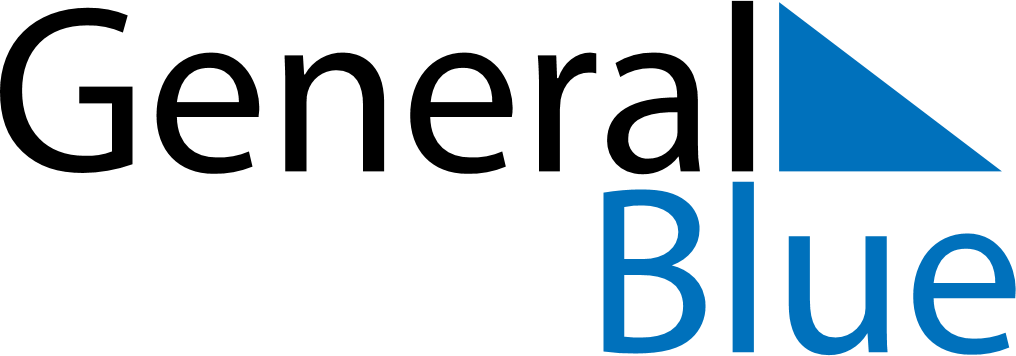 Quarter 2 of 2018SerbiaQuarter 2 of 2018SerbiaQuarter 2 of 2018SerbiaQuarter 2 of 2018SerbiaQuarter 2 of 2018SerbiaApril 2018April 2018April 2018April 2018April 2018April 2018April 2018SUNMONTUEWEDTHUFRISAT123456789101112131415161718192021222324252627282930May 2018May 2018May 2018May 2018May 2018May 2018May 2018SUNMONTUEWEDTHUFRISAT12345678910111213141516171819202122232425262728293031June 2018June 2018June 2018June 2018June 2018June 2018June 2018SUNMONTUEWEDTHUFRISAT123456789101112131415161718192021222324252627282930Apr 1: Easter SundayJun 15: End of Ramadan (Eid al-Fitr)Apr 2: Easter MondayJun 28: Saint Vitus DayApr 6: Orthodox Good FridayApr 8: Orthodox EasterApr 9: Orthodox Easter MondayApr 22: Holocaust Remembrance DayMay 1: Labour DayMay 2: Labour DayMay 9: Victory Day